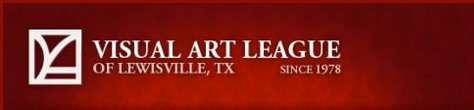 VAL Reimbursement RequestReceipts must accompany this requestName: ________________________________Exhibit/Event:  ___________________________        Vendor(s)					Amount________________			________________________________			________________________________			________________________________			________________________________			________________________________			________________X signed________________________________________________________Total  __________